ДУМА молчановского РАЙОНА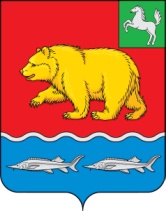 Томской областиПРОЕКТРЕШЕНИЕ00.00.2023                                                                                                          № 00с. МолчановоО назначении публичных слушаний по проекту решения «О внесении изменений в Устав муниципального образования «Молчановский  район» Томской области»В соответствии со статьей 28, частями 3 и 4 статьи 44 Федерального закона от 6 октября 2003 года № 131-ФЗ «Об общих принципах организации местного самоуправления в Российской Федерации», статьей 14, подпунктом 1 пункта 1 статьи 22 Устава муниципального образования «Молчановский  район» Томской области, Дума Молчановского районаРЕШИЛА:1. Принять в первом чтении проект решения Думы Молчановского района «О внесении изменений в Устав муниципального образования «Молчановский  район» Томской области»» согласно приложению к настоящему решению.2. Официально опубликовать (обнародовать) проект решения Думы Молчановского района «О внесении изменений в Устав муниципального образования «Молчановский  район» Томской области»» в официальном печатном издании «Вестник Молчановского района».3. Провести публичные слушания по проекту решения Думы Молчановского района «О внесении изменений в Устав муниципального образования «Молчановский  район» Томской области»» 13 июня 2023 года в 10 часов 00 минут в здании Администрации Молчановского района (большой зал) в форме собрания заинтересованных жителей Молчановского района, обладающих избирательным правом, с участием депутатов Думы Молчановского района, Главы Молчановского района.4. Создать временную комиссию Думы Молчановского района по организации публичных слушаний по проекту решения Думы Молчановского района «О внесении изменений в Устав муниципального образования «Молчановский  район» Томской области»» в составе: Игнатенко А.М., Больбаса В.С., Волкова Д.Н., Палосона В.Ю.5. Предложения граждан по проекту решения Думы Молчановского района «О внесении изменений в Устав муниципального образования «Молчановский  район» Томской области»» учитываются в соответствии с Положением о порядке организации и проведения публичных слушаний по вопросам местного значения, утвержденным решением Думы Молчановского района от 20.10.2005 г. № 4.6. Установить, что с материалами, относящимися к вопросу публичных слушаний, граждане вправе ознакомиться во временной комиссии Думы Молчановского района в рабочие дни до дня проведения публичных слушаний в кабинете № 11 Думы Молчановского района.7. Настоящее решение вступает в силу с момента его официального опубликования.Председатель ДумыМолчановского района                                                                   С.В. Меньшова Глава Молчановского района                                                         Ю.Ю. СальковПриложение к решению думы Молчановского района от 00.00.2023 № 00Проект решения Думы Молчановского района «О внесении изменений в Устав муниципального образования «Молчановский  район» Томской области»»В целях приведения Устава муниципального образования «Молчановский  район» Томской области в соответствие с законодательством, Дума Молчановского района РЕШИЛА:1. Внести в Устав муниципального образования «Молчановский  район» Томской области, принятый решением Думы Молчановского района от 8 декабря 2005 № 16, следующие изменения:1) часть 5 статьи 9 Устава изложить в следующей редакции:«5. Подготовку и проведение референдума осуществляет избирательная комиссия, организующая подготовку и проведение выборов в органы местного самоуправления, местного референдума.»;2) часть 4 статьи 10 изложить в следующей редакции: «4. Подготовку и проведение муниципальных выборов осуществляет избирательная комиссия, организующая подготовку и проведение выборов в органы местного самоуправления, местного референдума.»;3) часть 7 статьи 11 изложить в следующей редакции:«7. Подготовку и проведение голосования по отзыву депутата Думы Молчановского района, Главы Молчановского района осуществляет избирательная комиссия, организующая подготовку и проведение выборов в органы местного самоуправления, местного референдума.»;4) часть 3 статьи 12 изложить в следующей редакции:«3. Подготовку и проведение голосования по вопросам изменения границ Молчановского района, преобразования Молчановского района осуществляет избирательная комиссия, организующая подготовку и проведение выборов в органы местного самоуправления, местного референдума.»;5) часть 9 статьи 26 изложить в следующей редакции:«9. Лицо, замещающее муниципальную должность депутата представительного органа муниципального образования и осуществляющее свои полномочия на непостоянной основе, представляет указанные сведения о доходах, об имуществе и обязательствах имущественного характера в течение четырех месяцев со дня избрания депутатом, передачи ему вакантного депутатского мандата. Лицо, замещающее муниципальную должность депутата представительного органа муниципального образования и осуществляющее свои полномочия на непостоянной основе, в случаях, предусмотренных частью 1 статьи 3 Федерального закона от 3 декабря 2012 года № 230-ФЗ «О контроле за соответствием расходов лиц, замещающих государственные должности, и иных лиц их доходам», представляет сведения о доходах, расходах, об имуществе и обязательствах имущественного характера в соответствии с законодательством Российской Федерации. В случае, если в течение отчетного периода сделки, предусмотренные частью 1 статьи 3 Федерального закона от 3 декабря 2012 года № 230-ФЗ «О контроле за соответствием расходов лиц, замещающих государственные должности, и иных лиц их доходам», общая сумма которых превышает общий доход данного лица и его супруги (супруга) за три последних года, предшествующих отчетному периоду, не совершались, лицо, замещающее муниципальную должность депутата представительного органа муниципального образования и осуществляющее свои полномочия на непостоянной основе, сообщает об этом высшему должностному лицу субъекта Российской Федерации в порядке, установленном законом субъекта Российской Федерации.»;6) в абзаце 2 части 6 статьи 28 слова «(представительных) органов государственной власти» заменить словом «органов»;7) в пункте 4 части 1 статьи 31 слова «(руководителем высшего исполнительного органа государственной власти Томской области)» исключить;8) статью 35 признать утратившей силу;9) в части 1 статьи 38 Устава слова «Муниципальной избирательной комиссии Молчановского района,» исключить;10) в частях 1,3,4 статьи 59.3 слова «(руководитель высшего исполнительного органа государственной власти Томской области)» исключить;11) в статье 59.4 слова «(руководитель высшего исполнительного органа государственной сласти Томской области)» исключить.2. Направить настоящее решение на государственную регистрацию в порядке, предусмотренном Федеральным законом от 21 июля 2005 года 
№ 97-ФЗ «О государственной регистрации уставов муниципальных образований».3. Опубликовать настоящее решение в официальном печатном издании «Вестник Молчановского района» и разместить на официальном сайте муниципального образования «Молчановский район» (http://www.molchanovo.ru/) после его государственной регистрации. 4. Настоящее решение вступает в силу после его официального опубликования.Председатель ДумыМолчановского района                                                                  С.В. МеньшоваГлава Молчановского района                                                       Ю.Ю. Сальков